For use by Visiting Undergraduate Taught and Research applicants, ERASMUS, ERASMUS+ Traineeship and Taught Non-Graduating applicants. Before completing an application please ensure you have read guidance at, https://www.ed.ac.uk/medicine-vet-medicine/prospective-undergraduates/visitingstudentsPlease complete in TYPESCRIPT or BLOCK LETTERS.The information you provide in this application form will be used by the University for the assessment of your application, to invite you to take part in on campus or online events, and for the consideration of appeals and complaints. If you subsequently enroll as a student, we will keep this information for five years after you have completed your studies. If your application is unsuccessful, or if you choose not enroll as a student, we will keep this information until the September after your proposed date of entry. A detailed privacy statement can be found on our website at https://www.ed.ac.uk/studying/admissions/privacy-statement. This provides you with more information regarding how we use your personal data, the legal bases for doing so, and details of any third parties with whom we may share your information. If you have any questions, please contact: applicant.privacy@ed.ac.ukAfter you have completed the form, use the checklist below to make sure you have included the necessary supporting material, and then return it to the relevant College Admissions Office. Please contact the appropriate Office if you have any queries regarding your application form.ChecklistBefore submitting your application, please ensure you have enclosed each of the following documents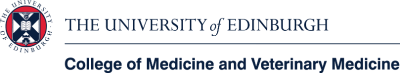 UNDERGRADUATE VISITING STUDENT APPLICATION FORMDate Received by College Office:Proposed period of visitProposed period of visitProposed period of visitProposed period of visitProposed period of visitProposed period of visitHost/Supervisor for Proposed Visit Total Length of Proposed VisitTotal Length of Proposed VisitTotal Length of Proposed VisitProposed start date (dd/mm/yyyy)Proposed start date (dd/mm/yyyy)Proposed end date (dd/mm/yyyy)Proposed end date (dd/mm/yyyy)Proposed end date (dd/mm/yyyy)Proposed end date (dd/mm/yyyy)Only visits of more than 2 weeks must be recorded. Visits are restricted to a maximum time of 12 months, no extension can be made to this. ERASMUS + Traineeships are restricted to a maximum of one 3 month visit.  Please check if there will be any fees to be paid to visit The University of Edinburgh. For details on fees please go to https://www.ed.ac.uk/student-funding/tuition-feesOnly visits of more than 2 weeks must be recorded. Visits are restricted to a maximum time of 12 months, no extension can be made to this. ERASMUS + Traineeships are restricted to a maximum of one 3 month visit.  Please check if there will be any fees to be paid to visit The University of Edinburgh. For details on fees please go to https://www.ed.ac.uk/student-funding/tuition-feesOnly visits of more than 2 weeks must be recorded. Visits are restricted to a maximum time of 12 months, no extension can be made to this. ERASMUS + Traineeships are restricted to a maximum of one 3 month visit.  Please check if there will be any fees to be paid to visit The University of Edinburgh. For details on fees please go to https://www.ed.ac.uk/student-funding/tuition-feesOnly visits of more than 2 weeks must be recorded. Visits are restricted to a maximum time of 12 months, no extension can be made to this. ERASMUS + Traineeships are restricted to a maximum of one 3 month visit.  Please check if there will be any fees to be paid to visit The University of Edinburgh. For details on fees please go to https://www.ed.ac.uk/student-funding/tuition-feesOnly visits of more than 2 weeks must be recorded. Visits are restricted to a maximum time of 12 months, no extension can be made to this. ERASMUS + Traineeships are restricted to a maximum of one 3 month visit.  Please check if there will be any fees to be paid to visit The University of Edinburgh. For details on fees please go to https://www.ed.ac.uk/student-funding/tuition-feesOnly visits of more than 2 weeks must be recorded. Visits are restricted to a maximum time of 12 months, no extension can be made to this. ERASMUS + Traineeships are restricted to a maximum of one 3 month visit.  Please check if there will be any fees to be paid to visit The University of Edinburgh. For details on fees please go to https://www.ed.ac.uk/student-funding/tuition-feesHave you applied to or studied at the University of Edinburgh before? (delete as appropriate)Have you applied to or studied at the University of Edinburgh before? (delete as appropriate)Have you applied to or studied at the University of Edinburgh before? (delete as appropriate)Have you applied to or studied at the University of Edinburgh before? (delete as appropriate)Yes/NoYes/NoIf yes, please state UUN from previous applicationIf yes, please state UUN from previous applicationIf yes, please state UUN from previous applicationDetails of Visit – only applicable to those undertaking researchDetails of Visit – only applicable to those undertaking researchDetails of Visit – only applicable to those undertaking researchDetails of Visit – only applicable to those undertaking research  Proposed subject area of study  DepartmentWhat facilities you will require access to when you are here? (e.g. desk space, computer, etc)What facilities you will require access to when you are here? (e.g. desk space, computer, etc)What facilities you will require access to when you are here? (e.g. desk space, computer, etc)What facilities you will require access to when you are here? (e.g. desk space, computer, etc)Personal InformationIt is important that you enter your name as it appears on your passportPersonal InformationIt is important that you enter your name as it appears on your passportPersonal InformationIt is important that you enter your name as it appears on your passportPersonal InformationIt is important that you enter your name as it appears on your passportPersonal InformationIt is important that you enter your name as it appears on your passportPersonal InformationIt is important that you enter your name as it appears on your passportPersonal InformationIt is important that you enter your name as it appears on your passportPersonal InformationIt is important that you enter your name as it appears on your passportPersonal InformationIt is important that you enter your name as it appears on your passportPersonal InformationIt is important that you enter your name as it appears on your passportPersonal InformationIt is important that you enter your name as it appears on your passportPersonal InformationIt is important that you enter your name as it appears on your passportPersonal InformationIt is important that you enter your name as it appears on your passportPersonal InformationIt is important that you enter your name as it appears on your passportPersonal InformationIt is important that you enter your name as it appears on your passportPersonal InformationIt is important that you enter your name as it appears on your passportPersonal InformationIt is important that you enter your name as it appears on your passportTitleSurname/Family NameSurname/Family NameSurname/Family NameSurname/Family NameSurname/Family NameSurname/Family NameSurname/Family NameForename(s)Forename(s)Forename(s)Forename(s)Preferred NamePreferred NamePrevious name (if applicable)Previous name (if applicable)Previous name (if applicable)Gender (tick as appropriate)Gender (tick as appropriate)Gender (tick as appropriate)Gender (tick as appropriate)Gender (tick as appropriate)Gender (tick as appropriate)Gender (tick as appropriate)Gender (tick as appropriate)Gender (tick as appropriate)Gender (tick as appropriate)Gender (tick as appropriate)Gender (tick as appropriate)Date of Birth (dd/mm/yyyy)Date of Birth (dd/mm/yyyy)Date of Birth (dd/mm/yyyy)Date of Birth (dd/mm/yyyy)Date of Birth (dd/mm/yyyy)MaleMaleMaleFemaleFemaleFemaleNot DisclosedNot DisclosedNationalityNationalityCountry of BirthCountry of BirthCountry of BirthCountry of BirthCountry of Permanent Residence*Country of Permanent Residence*Country of Permanent Residence*Country of Permanent Residence**Please give the country in which you have been normally resident. If your country of permanent residence is in the United Kingdom please give the appropriate country, ie England, Scotland, Northern Ireland or Wales.*Please give the country in which you have been normally resident. If your country of permanent residence is in the United Kingdom please give the appropriate country, ie England, Scotland, Northern Ireland or Wales.*Please give the country in which you have been normally resident. If your country of permanent residence is in the United Kingdom please give the appropriate country, ie England, Scotland, Northern Ireland or Wales.*Please give the country in which you have been normally resident. If your country of permanent residence is in the United Kingdom please give the appropriate country, ie England, Scotland, Northern Ireland or Wales.*Please give the country in which you have been normally resident. If your country of permanent residence is in the United Kingdom please give the appropriate country, ie England, Scotland, Northern Ireland or Wales.*Please give the country in which you have been normally resident. If your country of permanent residence is in the United Kingdom please give the appropriate country, ie England, Scotland, Northern Ireland or Wales.*Please give the country in which you have been normally resident. If your country of permanent residence is in the United Kingdom please give the appropriate country, ie England, Scotland, Northern Ireland or Wales.*Please give the country in which you have been normally resident. If your country of permanent residence is in the United Kingdom please give the appropriate country, ie England, Scotland, Northern Ireland or Wales.*Please give the country in which you have been normally resident. If your country of permanent residence is in the United Kingdom please give the appropriate country, ie England, Scotland, Northern Ireland or Wales.*Please give the country in which you have been normally resident. If your country of permanent residence is in the United Kingdom please give the appropriate country, ie England, Scotland, Northern Ireland or Wales.*Please give the country in which you have been normally resident. If your country of permanent residence is in the United Kingdom please give the appropriate country, ie England, Scotland, Northern Ireland or Wales.*Please give the country in which you have been normally resident. If your country of permanent residence is in the United Kingdom please give the appropriate country, ie England, Scotland, Northern Ireland or Wales.*Please give the country in which you have been normally resident. If your country of permanent residence is in the United Kingdom please give the appropriate country, ie England, Scotland, Northern Ireland or Wales.*Please give the country in which you have been normally resident. If your country of permanent residence is in the United Kingdom please give the appropriate country, ie England, Scotland, Northern Ireland or Wales.*Please give the country in which you have been normally resident. If your country of permanent residence is in the United Kingdom please give the appropriate country, ie England, Scotland, Northern Ireland or Wales.*Please give the country in which you have been normally resident. If your country of permanent residence is in the United Kingdom please give the appropriate country, ie England, Scotland, Northern Ireland or Wales.*Please give the country in which you have been normally resident. If your country of permanent residence is in the United Kingdom please give the appropriate country, ie England, Scotland, Northern Ireland or Wales.Passport Number**Passport Number**Passport Number**Passport Number****Required only from non-EEA citizens. This will be the passport number you will use when entering the UK, and it will be quoted in your Certificate of Acceptance for Studies (CAS) used to support visa applications**Required only from non-EEA citizens. This will be the passport number you will use when entering the UK, and it will be quoted in your Certificate of Acceptance for Studies (CAS) used to support visa applications**Required only from non-EEA citizens. This will be the passport number you will use when entering the UK, and it will be quoted in your Certificate of Acceptance for Studies (CAS) used to support visa applications**Required only from non-EEA citizens. This will be the passport number you will use when entering the UK, and it will be quoted in your Certificate of Acceptance for Studies (CAS) used to support visa applications**Required only from non-EEA citizens. This will be the passport number you will use when entering the UK, and it will be quoted in your Certificate of Acceptance for Studies (CAS) used to support visa applications**Required only from non-EEA citizens. This will be the passport number you will use when entering the UK, and it will be quoted in your Certificate of Acceptance for Studies (CAS) used to support visa applications**Required only from non-EEA citizens. This will be the passport number you will use when entering the UK, and it will be quoted in your Certificate of Acceptance for Studies (CAS) used to support visa applications**Required only from non-EEA citizens. This will be the passport number you will use when entering the UK, and it will be quoted in your Certificate of Acceptance for Studies (CAS) used to support visa applicationsCorrespondence AddressCorrespondence AddressCorrespondence AddressCorrespondence AddressCorrespondence AddressCorrespondence AddressCorrespondence AddressCorrespondence AddressCorrespondence AddressCorrespondence AddressCorrespondence AddressCorrespondence AddressCorrespondence AddressCorrespondence AddressCorrespondence AddressCorrespondence AddressCorrespondence AddressLine 1Line 1Line 1Line 1Line 1Line 1Line 2Line 2Line 2Line 2Line 2Line 2Line 3 (including postcode)Line 3 (including postcode)Line 3 (including postcode)Line 3 (including postcode)Line 3 (including postcode)Line 3 (including postcode)Email AddressEmail AddressEmail AddressEmail AddressEmail AddressEmail AddressEmail AddressEmail AddressHome telephone number(including national/area code)Home telephone number(including national/area code)Home telephone number(including national/area code)Home telephone number(including national/area code)Home telephone number(including national/area code)Home telephone number(including national/area code)Home telephone number(including national/area code)Home telephone number(including national/area code)Mobile telephone number(including national/area code)Mobile telephone number(including national/area code)Mobile telephone number(including national/area code)Permanent Home AddressPermanent Home AddressPermanent Home AddressPermanent Home AddressPermanent Home AddressPermanent Home AddressPermanent Home AddressPermanent Home AddressPermanent Home AddressPermanent Home AddressPermanent Home AddressPermanent Home AddressPermanent Home AddressPermanent Home AddressPermanent Home AddressPermanent Home AddressPermanent Home AddressLine 1Line 1Line 1Line 1Line 1Line 1Line 2Line 2Line 2Line 2Line 2Line 2Line 3 (including postcode)Line 3 (including postcode)Line 3 (including postcode)Line 3 (including postcode)Line 3 (including postcode)Line 3 (including postcode)Home telephone number(including national/area code)Home telephone number(including national/area code)Home telephone number(including national/area code)Home telephone number(including national/area code)Home telephone number(including national/area code)Home telephone number(including national/area code)Home telephone number(including national/area code)Home telephone number(including national/area code)Personal StatementIn no more than 500 words, please provide a short statement that describes your academic interest, purpose, objectives and motivation in undertaking this study. You can attach a separate sheet if necessary.Relevant Knowledge/Training SkillsIn no more than 500 words, please provide details of any specialised knowledge, technical training or postgraduate experience you have that is relevant to your application.If you have not completed your first degree, please provide details of your current studies.Research Project Applications - – only applicable to those undertaking researchIn no more than 500 words, please give a brief indication of your likely topic (this is in addition to your full research proposal that you should submit with your application).Academic QualificationsAcademic QualificationsAcademic QualificationsAcademic QualificationsAcademic QualificationsAcademic QualificationsPlease provide your university and/or college education including details of any incomplete or failed programmes of study.  Academic qualifications held or pending (in chronological order)Please provide your university and/or college education including details of any incomplete or failed programmes of study.  Academic qualifications held or pending (in chronological order)Please provide your university and/or college education including details of any incomplete or failed programmes of study.  Academic qualifications held or pending (in chronological order)Please provide your university and/or college education including details of any incomplete or failed programmes of study.  Academic qualifications held or pending (in chronological order)Please provide your university and/or college education including details of any incomplete or failed programmes of study.  Academic qualifications held or pending (in chronological order)Please provide your university and/or college education including details of any incomplete or failed programmes of study.  Academic qualifications held or pending (in chronological order)University or CollegeDates of AttendanceQualification ObtainedClass of degree ObtainedTaught in English (Yes or No)Principal Subject *English Language Qualifications – required for visits of more than 3 months English Language Qualifications – required for visits of more than 3 months English Language Qualifications – required for visits of more than 3 months English Language Qualifications – required for visits of more than 3 months It is important that all students have an adequate command of English in order to benefit fully from studying with us. Please see our English Language requirements at: http://www.ed.ac.uk/studying/international/englishIt is important that all students have an adequate command of English in order to benefit fully from studying with us. Please see our English Language requirements at: http://www.ed.ac.uk/studying/international/englishIt is important that all students have an adequate command of English in order to benefit fully from studying with us. Please see our English Language requirements at: http://www.ed.ac.uk/studying/international/englishIt is important that all students have an adequate command of English in order to benefit fully from studying with us. Please see our English Language requirements at: http://www.ed.ac.uk/studying/international/english  Do you hold an English qualification? (delete as appropriate  Do you hold an English qualification? (delete as appropriate  Do you hold an English qualification? (delete as appropriateYes/ NoPlease select your English qualification from the list below (you should also ensure that a copy of your certificate is attached with your application)Please select your English qualification from the list below (you should also ensure that a copy of your certificate is attached with your application)Please select your English qualification from the list below (you should also ensure that a copy of your certificate is attached with your application)Please select your English qualification from the list below (you should also ensure that a copy of your certificate is attached with your application)TestTotal score achievedCertificate attached (please tick)Certificate attached (please tick)IELTSTOEFL IBT (Internet-Based Test)Pearson Test of English (Academic)Cambridge CPECambridge CAEOther (please specify)Professional Qualifications and ExperienceProfessional Qualifications and ExperienceProfessional Qualifications and ExperienceProfessional Qualifications and ExperiencePlease provide details of any relevant professional qualifications and registrations you holdPlease provide details of any relevant professional qualifications and registrations you holdPlease provide details of any relevant professional qualifications and registrations you holdPlease provide details of any relevant professional qualifications and registrations you holdEmployment HistoryEmployment HistoryEmployment HistoryEmployment HistoryPlease provide details of your career history only if it is relevant to support your applicationPlease provide details of your career history only if it is relevant to support your applicationPlease provide details of your career history only if it is relevant to support your applicationPlease provide details of your career history only if it is relevant to support your applicationDatesEmployer (Name and Address)Position/Nature of responsibilities123RefereesRefereesRefereesRefereesYou are asked to provide references in support of your application.  Letter(s) from at least one referee (for applications to taught study, the normal requirement is one reference; for applications to research study, two references are required.Appropriate people to provide your references would include a Personal Tutor (or equivalent) or another academic who has taught you at undergraduate or masters level. They should be able to comment on your potential to undertake study. If it is a while since you graduated you may be able to supply a work-related reference in place of an academic one. This would typically be written by a line manager.References should be signed, dated and on letter-headed paper, stating your application to study.You are asked to provide references in support of your application.  Letter(s) from at least one referee (for applications to taught study, the normal requirement is one reference; for applications to research study, two references are required.Appropriate people to provide your references would include a Personal Tutor (or equivalent) or another academic who has taught you at undergraduate or masters level. They should be able to comment on your potential to undertake study. If it is a while since you graduated you may be able to supply a work-related reference in place of an academic one. This would typically be written by a line manager.References should be signed, dated and on letter-headed paper, stating your application to study.You are asked to provide references in support of your application.  Letter(s) from at least one referee (for applications to taught study, the normal requirement is one reference; for applications to research study, two references are required.Appropriate people to provide your references would include a Personal Tutor (or equivalent) or another academic who has taught you at undergraduate or masters level. They should be able to comment on your potential to undertake study. If it is a while since you graduated you may be able to supply a work-related reference in place of an academic one. This would typically be written by a line manager.References should be signed, dated and on letter-headed paper, stating your application to study.You are asked to provide references in support of your application.  Letter(s) from at least one referee (for applications to taught study, the normal requirement is one reference; for applications to research study, two references are required.Appropriate people to provide your references would include a Personal Tutor (or equivalent) or another academic who has taught you at undergraduate or masters level. They should be able to comment on your potential to undertake study. If it is a while since you graduated you may be able to supply a work-related reference in place of an academic one. This would typically be written by a line manager.References should be signed, dated and on letter-headed paper, stating your application to study.Financial ArrangementsFinancial ArrangementsFinancial ArrangementsFinancial ArrangementsFinancial ArrangementsREMINDER:  All research visits longer than 12 weeks will be subject to Tuition FeesHave you applied or do you intend to apply for funding, a scholarship or other financial assistance?If so, please provide details below (NB completion of this section does not constitute an application for funding).REMINDER:  All research visits longer than 12 weeks will be subject to Tuition FeesHave you applied or do you intend to apply for funding, a scholarship or other financial assistance?If so, please provide details below (NB completion of this section does not constitute an application for funding).REMINDER:  All research visits longer than 12 weeks will be subject to Tuition FeesHave you applied or do you intend to apply for funding, a scholarship or other financial assistance?If so, please provide details below (NB completion of this section does not constitute an application for funding).REMINDER:  All research visits longer than 12 weeks will be subject to Tuition FeesHave you applied or do you intend to apply for funding, a scholarship or other financial assistance?If so, please provide details below (NB completion of this section does not constitute an application for funding).REMINDER:  All research visits longer than 12 weeks will be subject to Tuition FeesHave you applied or do you intend to apply for funding, a scholarship or other financial assistance?If so, please provide details below (NB completion of this section does not constitute an application for funding).Source nameSource addressAnnual amount(GBP £)DurationStatus(e.g. intend to apply, have applied or funding secure)In the event no financial assistance is available, how will you finance your study and living costs? (e.g. self-fund)In the event no financial assistance is available, how will you finance your study and living costs? (e.g. self-fund)In the event no financial assistance is available, how will you finance your study and living costs? (e.g. self-fund)In the event no financial assistance is available, how will you finance your study and living costs? (e.g. self-fund)In the event no financial assistance is available, how will you finance your study and living costs? (e.g. self-fund)DisabilityDisabilityDisabilityDisabilityDisabilityDisabilityDisabilityDisabilityDisabilityDisabilityThe University welcomes applications from disabled students. In order to enable us to provide the best available support it is important that you let us know if you require any specific adjustments in relation to your accommodation or work/study arrangements. The information you supply will not affect judgments about your academic suitability, and will be treated in strict confidence. Please tick the appropriate disability from the list below.The University welcomes applications from disabled students. In order to enable us to provide the best available support it is important that you let us know if you require any specific adjustments in relation to your accommodation or work/study arrangements. The information you supply will not affect judgments about your academic suitability, and will be treated in strict confidence. Please tick the appropriate disability from the list below.The University welcomes applications from disabled students. In order to enable us to provide the best available support it is important that you let us know if you require any specific adjustments in relation to your accommodation or work/study arrangements. The information you supply will not affect judgments about your academic suitability, and will be treated in strict confidence. Please tick the appropriate disability from the list below.The University welcomes applications from disabled students. In order to enable us to provide the best available support it is important that you let us know if you require any specific adjustments in relation to your accommodation or work/study arrangements. The information you supply will not affect judgments about your academic suitability, and will be treated in strict confidence. Please tick the appropriate disability from the list below.The University welcomes applications from disabled students. In order to enable us to provide the best available support it is important that you let us know if you require any specific adjustments in relation to your accommodation or work/study arrangements. The information you supply will not affect judgments about your academic suitability, and will be treated in strict confidence. Please tick the appropriate disability from the list below.The University welcomes applications from disabled students. In order to enable us to provide the best available support it is important that you let us know if you require any specific adjustments in relation to your accommodation or work/study arrangements. The information you supply will not affect judgments about your academic suitability, and will be treated in strict confidence. Please tick the appropriate disability from the list below.The University welcomes applications from disabled students. In order to enable us to provide the best available support it is important that you let us know if you require any specific adjustments in relation to your accommodation or work/study arrangements. The information you supply will not affect judgments about your academic suitability, and will be treated in strict confidence. Please tick the appropriate disability from the list below.The University welcomes applications from disabled students. In order to enable us to provide the best available support it is important that you let us know if you require any specific adjustments in relation to your accommodation or work/study arrangements. The information you supply will not affect judgments about your academic suitability, and will be treated in strict confidence. Please tick the appropriate disability from the list below.The University welcomes applications from disabled students. In order to enable us to provide the best available support it is important that you let us know if you require any specific adjustments in relation to your accommodation or work/study arrangements. The information you supply will not affect judgments about your academic suitability, and will be treated in strict confidence. Please tick the appropriate disability from the list below.The University welcomes applications from disabled students. In order to enable us to provide the best available support it is important that you let us know if you require any specific adjustments in relation to your accommodation or work/study arrangements. The information you supply will not affect judgments about your academic suitability, and will be treated in strict confidence. Please tick the appropriate disability from the list below.No disabilityLearning difficultyAutistic disorderUnseen disabilityMental healthMultiple disabilitiesWheelchair/mobilityDeaf/partial hearingBlind/partial sightOther disabilityIf you have any concerns about stating your disability on the form, you may contact the Student Disability Service in confidence at Third Floor, The Main Library Building, George Square, Edinburgh, EH8 9LJ, tel: +44 (0)131 650 6828 (voice and text) or email: Disability.Service@ed.ac.ukIf you have any concerns about stating your disability on the form, you may contact the Student Disability Service in confidence at Third Floor, The Main Library Building, George Square, Edinburgh, EH8 9LJ, tel: +44 (0)131 650 6828 (voice and text) or email: Disability.Service@ed.ac.ukIf you have any concerns about stating your disability on the form, you may contact the Student Disability Service in confidence at Third Floor, The Main Library Building, George Square, Edinburgh, EH8 9LJ, tel: +44 (0)131 650 6828 (voice and text) or email: Disability.Service@ed.ac.ukIf you have any concerns about stating your disability on the form, you may contact the Student Disability Service in confidence at Third Floor, The Main Library Building, George Square, Edinburgh, EH8 9LJ, tel: +44 (0)131 650 6828 (voice and text) or email: Disability.Service@ed.ac.ukIf you have any concerns about stating your disability on the form, you may contact the Student Disability Service in confidence at Third Floor, The Main Library Building, George Square, Edinburgh, EH8 9LJ, tel: +44 (0)131 650 6828 (voice and text) or email: Disability.Service@ed.ac.ukIf you have any concerns about stating your disability on the form, you may contact the Student Disability Service in confidence at Third Floor, The Main Library Building, George Square, Edinburgh, EH8 9LJ, tel: +44 (0)131 650 6828 (voice and text) or email: Disability.Service@ed.ac.ukIf you have any concerns about stating your disability on the form, you may contact the Student Disability Service in confidence at Third Floor, The Main Library Building, George Square, Edinburgh, EH8 9LJ, tel: +44 (0)131 650 6828 (voice and text) or email: Disability.Service@ed.ac.ukIf you have any concerns about stating your disability on the form, you may contact the Student Disability Service in confidence at Third Floor, The Main Library Building, George Square, Edinburgh, EH8 9LJ, tel: +44 (0)131 650 6828 (voice and text) or email: Disability.Service@ed.ac.ukIf you have any concerns about stating your disability on the form, you may contact the Student Disability Service in confidence at Third Floor, The Main Library Building, George Square, Edinburgh, EH8 9LJ, tel: +44 (0)131 650 6828 (voice and text) or email: Disability.Service@ed.ac.ukIf you have any concerns about stating your disability on the form, you may contact the Student Disability Service in confidence at Third Floor, The Main Library Building, George Square, Edinburgh, EH8 9LJ, tel: +44 (0)131 650 6828 (voice and text) or email: Disability.Service@ed.ac.ukEthnicityEthnicityEthnicityEthnicityEthnicityEthnicityEthnicityEthnicityThe University collects the data in this section for equal opportunities monitoring, both within the University and nationally by government agencies such as the Scottish Funding Council (SFC) and the Higher Education Statistics Agency (HESA). Please select the description you feel most adequately describes your ethnic origin. The information you supply will not affect judgments about your academic suitability, and will be treated in the strictest confidence.The University collects the data in this section for equal opportunities monitoring, both within the University and nationally by government agencies such as the Scottish Funding Council (SFC) and the Higher Education Statistics Agency (HESA). Please select the description you feel most adequately describes your ethnic origin. The information you supply will not affect judgments about your academic suitability, and will be treated in the strictest confidence.The University collects the data in this section for equal opportunities monitoring, both within the University and nationally by government agencies such as the Scottish Funding Council (SFC) and the Higher Education Statistics Agency (HESA). Please select the description you feel most adequately describes your ethnic origin. The information you supply will not affect judgments about your academic suitability, and will be treated in the strictest confidence.The University collects the data in this section for equal opportunities monitoring, both within the University and nationally by government agencies such as the Scottish Funding Council (SFC) and the Higher Education Statistics Agency (HESA). Please select the description you feel most adequately describes your ethnic origin. The information you supply will not affect judgments about your academic suitability, and will be treated in the strictest confidence.The University collects the data in this section for equal opportunities monitoring, both within the University and nationally by government agencies such as the Scottish Funding Council (SFC) and the Higher Education Statistics Agency (HESA). Please select the description you feel most adequately describes your ethnic origin. The information you supply will not affect judgments about your academic suitability, and will be treated in the strictest confidence.The University collects the data in this section for equal opportunities monitoring, both within the University and nationally by government agencies such as the Scottish Funding Council (SFC) and the Higher Education Statistics Agency (HESA). Please select the description you feel most adequately describes your ethnic origin. The information you supply will not affect judgments about your academic suitability, and will be treated in the strictest confidence.The University collects the data in this section for equal opportunities monitoring, both within the University and nationally by government agencies such as the Scottish Funding Council (SFC) and the Higher Education Statistics Agency (HESA). Please select the description you feel most adequately describes your ethnic origin. The information you supply will not affect judgments about your academic suitability, and will be treated in the strictest confidence.The University collects the data in this section for equal opportunities monitoring, both within the University and nationally by government agencies such as the Scottish Funding Council (SFC) and the Higher Education Statistics Agency (HESA). Please select the description you feel most adequately describes your ethnic origin. The information you supply will not affect judgments about your academic suitability, and will be treated in the strictest confidence.White - Scottish Other white backgroundTravellerBlack or black British - CaribbeanBlack or black British - AfricanOther black backgroundArabAsian or Asian British - IndianAsian or Asian British - PakistaniAsian or Asian British - BangladeshiChineseOther Asian backgroundMixed – white and black CaribbeanMixed – white and black AfricanMixed – white and AsianOther mixed backgroundOther ethnic backgroundInformation refusedDeclarationDeclarationDeclarationDeclarationPlease sign and date your application.By submitting this application I confirm that, to the best of my knowledge and belief, the information given in this application is complete and accurate and that I have completed this form personally.I undertake to supply any further information that may be required and to inform the University of any change in the information given. I understand that if I have made a false or misleading statement or have omitted significant information, the University may amend or withdraw any offer or terminate my matriculation. I understand that, unless I am awarded a University of Edinburgh scholarship, the University accepts no responsibility for my financial support.Please sign and date your application.By submitting this application I confirm that, to the best of my knowledge and belief, the information given in this application is complete and accurate and that I have completed this form personally.I undertake to supply any further information that may be required and to inform the University of any change in the information given. I understand that if I have made a false or misleading statement or have omitted significant information, the University may amend or withdraw any offer or terminate my matriculation. I understand that, unless I am awarded a University of Edinburgh scholarship, the University accepts no responsibility for my financial support.Please sign and date your application.By submitting this application I confirm that, to the best of my knowledge and belief, the information given in this application is complete and accurate and that I have completed this form personally.I undertake to supply any further information that may be required and to inform the University of any change in the information given. I understand that if I have made a false or misleading statement or have omitted significant information, the University may amend or withdraw any offer or terminate my matriculation. I understand that, unless I am awarded a University of Edinburgh scholarship, the University accepts no responsibility for my financial support.Please sign and date your application.By submitting this application I confirm that, to the best of my knowledge and belief, the information given in this application is complete and accurate and that I have completed this form personally.I undertake to supply any further information that may be required and to inform the University of any change in the information given. I understand that if I have made a false or misleading statement or have omitted significant information, the University may amend or withdraw any offer or terminate my matriculation. I understand that, unless I am awarded a University of Edinburgh scholarship, the University accepts no responsibility for my financial support.SignatureDateSupervisor’s Approval - – only applicable to those undertaking researchSupervisor’s Approval - – only applicable to those undertaking researchSupervisor’s Approval - – only applicable to those undertaking researchSupervisor’s Approval - – only applicable to those undertaking researchThe Supervisor must agree to provide or undertake the following before requesting authorisation from the School/ Deanery:A suitable member of academic staff to supervise the student.A work space and access to any facilities required.The Supervisor must inform the School/Deanery Administration about the arrival of the trainee.Visitors are not covered by Accident Insurance but are covered by Liability Insurance, they are expected to arrange for their own travel insurance.For ERASMUS+ Traineeship Please confirm below how the student will fund tuition fees or research costs required whilst on the programme:REMINDER:  All research visits longer than 12 weeks will be subject to Tuition Fees.The Supervisor must agree to provide or undertake the following before requesting authorisation from the School/ Deanery:A suitable member of academic staff to supervise the student.A work space and access to any facilities required.The Supervisor must inform the School/Deanery Administration about the arrival of the trainee.Visitors are not covered by Accident Insurance but are covered by Liability Insurance, they are expected to arrange for their own travel insurance.For ERASMUS+ Traineeship Please confirm below how the student will fund tuition fees or research costs required whilst on the programme:REMINDER:  All research visits longer than 12 weeks will be subject to Tuition Fees.The Supervisor must agree to provide or undertake the following before requesting authorisation from the School/ Deanery:A suitable member of academic staff to supervise the student.A work space and access to any facilities required.The Supervisor must inform the School/Deanery Administration about the arrival of the trainee.Visitors are not covered by Accident Insurance but are covered by Liability Insurance, they are expected to arrange for their own travel insurance.For ERASMUS+ Traineeship Please confirm below how the student will fund tuition fees or research costs required whilst on the programme:REMINDER:  All research visits longer than 12 weeks will be subject to Tuition Fees.The Supervisor must agree to provide or undertake the following before requesting authorisation from the School/ Deanery:A suitable member of academic staff to supervise the student.A work space and access to any facilities required.The Supervisor must inform the School/Deanery Administration about the arrival of the trainee.Visitors are not covered by Accident Insurance but are covered by Liability Insurance, they are expected to arrange for their own travel insurance.For ERASMUS+ Traineeship Please confirm below how the student will fund tuition fees or research costs required whilst on the programme:REMINDER:  All research visits longer than 12 weeks will be subject to Tuition Fees.Research tuition fee will be funded byResearch tuition fee will be funded byResearch costs will be funded byResearch costs will be funded bySignatureDateDegree certificate, if completed undergraduate degree (and translation if applicable)Degree transcript, if completed undergraduate degree (and translation if applicable)English language certificate (if applicable)Research proposal (for research study)Letter(s) from at least one referee (for applications to taught study, the normal requirement is one reference; for applications to research study, two references are requiredcopy of passport Any student who will have any human patient contact may require to become a member of the PVG scheme and if this is the case and they have lived out with the UK/EU any time in the last 10 years they will also need to provide a 'Certificate of Good Conduct' from each country they have been resident in. All students who will have human or animal patient (in terms of animals this would be an animal patient with a private owner) contact MUST have Indemnity and Liability Insurance regardless of where they are coming from (within or out with the UK).Please contact the School/Deanery you have applied to undertake your visit with the Admissions Office if you have any queries regarding your application form. Please contact the School/Deanery you have applied to undertake your visit with the Admissions Office if you have any queries regarding your application form. SCHOOL/Deanery USE ONLYSCHOOL/Deanery USE ONLYSCHOOL/Deanery USE ONLYSCHOOL/Deanery USE ONLYSCHOOL/Deanery USE ONLYSCHOOL/Deanery USE ONLYSCHOOL/Deanery USE ONLYSCHOOL/Deanery USE ONLYDate application received by School/DeaneryDate application received by School/DeaneryDate application received by School/DeaneryDate application received by School/DeaneryDate application received by School/DeaneryDate application received by School/DeaneryChecklistChecklistChecklistChecklistChecklistChecklistChecklistChecklistChecklistDegree certificate, if completed undergraduate degree (and translation if applicable)Degree certificate, if completed undergraduate degree (and translation if applicable)Degree certificate, if completed undergraduate degree (and translation if applicable)Degree certificate, if completed undergraduate degree (and translation if applicable)Degree certificate, if completed undergraduate degree (and translation if applicable)Degree certificate, if completed undergraduate degree (and translation if applicable)Degree certificate, if completed undergraduate degree (and translation if applicable)Degree transcript, if completed undergraduate degree (and translation if applicable)Degree transcript, if completed undergraduate degree (and translation if applicable)Degree transcript, if completed undergraduate degree (and translation if applicable)Degree transcript, if completed undergraduate degree (and translation if applicable)Degree transcript, if completed undergraduate degree (and translation if applicable)Degree transcript, if completed undergraduate degree (and translation if applicable)Degree transcript, if completed undergraduate degree (and translation if applicable)English language certificate (if applicable)English language certificate (if applicable)English language certificate (if applicable)English language certificate (if applicable)English language certificate (if applicable)English language certificate (if applicable)English language certificate (if applicable)Research proposal (for research study)Research proposal (for research study)Research proposal (for research study)Research proposal (for research study)Research proposal (for research study)Research proposal (for research study)Research proposal (for research study)Letter(s) from at least one referee (for applications to taught study, the normal requirement is one reference; for applications to research study, two references are requiredLetter(s) from at least one referee (for applications to taught study, the normal requirement is one reference; for applications to research study, two references are requiredLetter(s) from at least one referee (for applications to taught study, the normal requirement is one reference; for applications to research study, two references are requiredLetter(s) from at least one referee (for applications to taught study, the normal requirement is one reference; for applications to research study, two references are requiredLetter(s) from at least one referee (for applications to taught study, the normal requirement is one reference; for applications to research study, two references are requiredLetter(s) from at least one referee (for applications to taught study, the normal requirement is one reference; for applications to research study, two references are requiredLetter(s) from at least one referee (for applications to taught study, the normal requirement is one reference; for applications to research study, two references are requiredCCCCCCCCAuthorised by Head of School/Deanery (or delegated signatory)Authorised by Head of School/Deanery (or delegated signatory)Authorised by Head of School/Deanery (or delegated signatory)Authorised by Head of School/Deanery (or delegated signatory)Authorised by Head of School/Deanery (or delegated signatory)Authorised by Head of School/Deanery (or delegated signatory)Authorised by Head of School/Deanery (or delegated signatory)Authorised by Head of School/Deanery (or delegated signatory)NameNameSignature Signature PositionDateDateDateCOLLEGE ADMISSIONS USE ONLYCOLLEGE ADMISSIONS USE ONLYCOLLEGE ADMISSIONS USE ONLYCOLLEGE ADMISSIONS USE ONLYCOLLEGE ADMISSIONS USE ONLYCOLLEGE ADMISSIONS USE ONLYCOLLEGE ADMISSIONS USE ONLYCOLLEGE ADMISSIONS USE ONLYDate application received by School/DeaneryDate application received by School/DeaneryDate application received by School/DeaneryDate processed on EUCLID & name of AdviserDate processed on EUCLID & name of AdviserDate processed on EUCLID & name of AdviserCAS RequiredCAS RequiredCAS RequiredCAS RequiredCAS RequiredCAS RequiredCAS RequiredYes/ No